Chương trình du lịch SAPA - MOANA - FANSIPAN- BẢN CÁT CÁTThời gian: 2 ngày 2 đêm / Phương tiện: Ô tô / Khởi hành: hàng ngày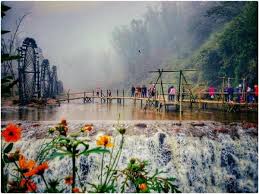 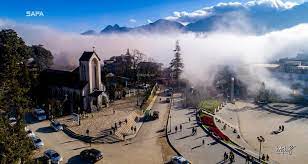 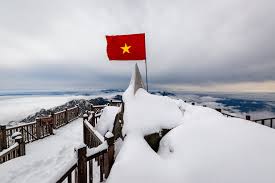 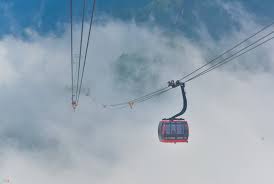 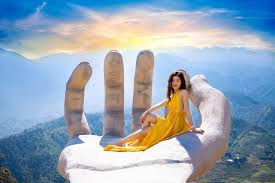 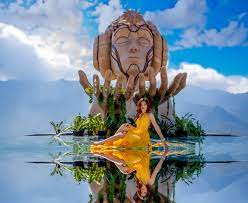 Điểm nổi bật:Khởi hành hàng ngày ngay cả khi chỉ có 01 khách đăng kýCác bữa tối với lẩu cá tầm, lẩu thập cẩmƯu tiên sử dụng xe Cabin VIP của GROUP BUS khi đặt tour sớm* * * * *Tới Fansipan bất kể mùa nào, ngồi trên cabin cáp treo rẽ ngàn trùng mây, giữa thênh thang đất trời và dãy núi Hoàng Liên Sơn, du khách đều có một cảm giác an nhiên. Đó là khởi đầu cho hành trình về miền đất Phật. Khi đặt những bước chân đầu tiên trên bậc đá xanh lấm tấm sương hay ánh lên màu vàng của nắng, ngước mắt lên cao, bạn sẽ cảm nhận được cõi thiền uy nghiêm mà bình yên, tấp nập mà thanh tịnh.ĐÊM 01: HÀ NỘI - NỘI BÀI - SAPA				          			          (ĂN - / - / - )21h20: Quý khách có mặt tại điểm hẹn trên đường Trần Quang Khải được hẹn trước ngày khởi hành để làm thủ tục lên xe khởi hành đi Sapa theo hướng cao tốc Hà Nội - Lào Cai. Thông thường xe của chúng tôi sẽ di chuyển theo hướng Đại học Ngoại ngữ, Công viên Hòa Bình, KCN Thăng Long, Nội Bài và ra cao tốc. Do đó có thể đón Quý khách tại các điểm trên. Quý khách cần đăng ký điểm đón trước ngày khởi hành.Lưu ý: Nếu Quý khách bay ra xuống Sân bay Nội Bài chuyến sớm và check out trước 22h30 thì chúng tôi sẽ hỗ trợ đón tại sân bay với chi phí đón trong sân bay là 50.000đ/khách hoặc những Quý khách bay ra từ đêm hôm trước và có đặt phòng nghỉ đêm tại các khách sạn khu vực Nội Bài chúng tôi sẽ đón tập trung tại điểm Ngã 3 Kim Anh (đầu cao tốc Hà Nội - Lào Cai, cách sân bay Nội Bài 03km trong khoảng thời gian 23h00-23h30).NGÀY 01: SAPA - BẢN CÁT CÁT - FANSIPAN 			         	      (ĂN - / TRƯA / TỐI)04h00: Tới Sapa, tuy nhiên Quý khách vẫn tiếp tục nghỉ ngơi trên xe ô tô chờ trời sáng.06h00-06h15: Xe ô tô của chúng tôi sẽ tới đón Quý khách tại xe giường nằm và đưa về khách sạn gửi đồ, vệ sinh cá nhân buổi sáng. Sau đó đưa Quý khách đi ăn sáng (tự túc chi phí ăn sáng).Lưu ý: Theo Quy định về giờ nhận và trả phòng, chúng tôi chỉ hỗ trợ check in sớm trong điều kiện khách sạn đang còn phòng trống cùng với sự đồng ý của lễ tân khách sạn. Mong Quý khách thông cảm!08h00: Xe và hướng dẫn đưa Quý khách tới Ga cáp treo Fansipan để bắt đầu cuộc hành trình chinh phục Fansipan bằng hệ thống cáp treo 3 dây hiện đại nhất thế giới với cabin có sức chứa tới 30 du khách. Từ ga trên, đi qua Cổng Trời Thanh Vân Đắc Lộ là đến được tới chốn mây ngàn. Bích Vân Thiền Tự nằm trên độ cao trên 2.000m đón du khách và Phật tử bốn phương bằng nét kiến trúc thuần Việt, giữa bảng lảng sương giăng; Rảo bước đi trong tiếng chuông vọng giữa mây ngàn gió núi, tới độ cao 3.000m, bạn thu vào tầm mắt Đại tượng Phật A Di Đà bằng đồng cao 21,5m, sừng sững uy nghiêm trong mây bay huyền ảo, hướng ánh nhìn từ bi xuống nhân gian. Trong thời khắc trầm mặc mà linh thiêng ấy, chắp tay nguyện cầu giữa tiết xuân đang tràn về ấm áp, giữa những chồi non của đỗ quyên, mâm xôi, đào mận… đang cựa mình, bật mầm mới, bạn sẽ thấy trong lòng những cánh hoa của tình thương yêu và hi vọng cũng đang bung nở; Từ Đại tượng Phật, con đường La Hán - nơi ngự tọa 18 bức tượng La Hán bằng đồng cao 2,5m từ bi, trầm mặc trong bảng lảng mây bay, sẽ dẫn bạn tới quần thể Kim Sơn Bảo Thắng Tự với vẻ đẹp cổ kính của những ngôi chùa gỗ Việt Nam từ thế kỷ 15-16, Quý khách cùng chiêm bái tượng Quan thế âm Bồ Tát, Miếu Sơn thần... Hòa quyện trong khung cảnh ấy là những cây đỗ quyên hàng trăm năm tuổi vươn mình trong giá rét, đang bật lên mầm nụ, chờ sang tháng 3, tháng 4 là bung nở những sắc trắng, vàng, đỏ, tím hồng…Cuối cùng là sau khi đã vượt qua 600 bậc đá xanh, Quý khách đã lên tới đỉnh Fansipan trên độ cao 3.143m, nóc nhà của Đông Dương. Từ đây, phóng tầm mắt ra bốn bề xung quanh, mỗi người sẽ có những cảm xúc đặc biệt và những điều mong ước chỉ muốn giữ cho riêng mình.Trưa: Trở lại thị trấn Sapa và ăn trưa tại nhà hàng.Chiều: Hướng dẫn viên đón và đưa Quý khách đi thăm bản Cát Cát tìm hiểu đời sống sinh hoạt của người đồng bào dân tộc H'mông tại bản, thăm thác Tiên Sa. Thưởng thức chương trình biểu diễn văn nghệ truyền thống tại nhà máy thủy điện cũ.18h00: Ăn tối. Buổi tối tự do vui chơi. Chụp hình với Nhà thờ Đá Sapa, tìm hiểu đêm chợ tình Sapa vào các tối thứ 7 hàng tuần hay đơn giản là thưởng thức những món ăn đặc sản nướng uống cùng rượu San Lùng nổi tiếng để sưởi ấm cái lạnh của Sapa. Nghỉ đêm tại Sapa.NGÀY 02: SAPA - MOANA - HÀ NỘI 				              	  (ĂN SÁNG / TRƯA / - )07h00: Quý khách ăn sáng tại khách sạn và nghỉ ngơi. Nhâm nhi ly cafe nóng buổi sáng tại nhà hàng.08h00: Hướng dẫn viên đón và đưa Quý khách bách bộ đến với cảnh điểm Moana với các công trình nhân tạo nhưng được bố trí hài hòa với thiên nhiên tạo nên một phong cảnh vừa độc, vừa lạ và vừa đẹp. Khu check-in cách nhà thờ đá 500m, với không gian trải nghiệm hơn 10.000m2, view ôm trọn dãy Hoàng Liên Sơn và đỉnh Fansipan hùng vĩ. Nơi đây gồm bảy hạng mục, tạo sức hút với giới trẻ bởi nhiều tiểu cảnh độc lạ. Đó là cổng trời Bali, tượng cô gái Moana, hồ vô cực, bàn tay vàng, xích đu tử thần, cây cô đơn, khu cà phê. 11h30: Quay lại thị trấn Sapa trả phòng sau đó ăn trưa và nghỉ ngơi.13h15: Hướng dẫn viên đưa Quý khách ra xe để làm thủ tục check in lên xe về Hà Nội.19h00: Về tới Sân bay Nội Bài. Xe sẽ đưa Quý khách vào sảnh sân bay (nếu đăng ký trước).20h00: Về tới Hà Nội. Kết thúc chương trình tour. Hẹn gặp lại Quý khách!Lưu ý: Ngoài khung giờ mặc định như trên. Nếu vì lý do giờ bay hoặc lý do nào khác mà Quý khách muốn về sớm hơn vào buổi sáng hoặc về muộn hơn vào buổi chiều muộn hoặc buổi đêm và ngủ đêm trên xe vui lòng thông báo trước cho chúng tôi vào lúc đặt tour để được tư vấn cụ thể.GIÁ TOUR DÀNH CHO 01 KHÁCH (áp dụng cho khách lẻ ghép đoàn)Giá tour bao gồm:Phương tiện đưa đón Quý khách tại Sapa theo lịch trìnhPhương tiện vận chuyển Hà Nội => Sapa => Hà Nội (Xe cabin đôi)Khách sạn theo tiêu chuẩn đăng ký, ngủ 02 khách/phòng (trường hợp lẻ ghép ngủ 3)02 bữa trưa, mức ăn 120.000đ/suất01 bữa tối với đặc sản lẩu cá tầm nổi tiếng của Sapa01 bữa sáng buffet theo tiêu chuẩn của khách sạnHướng dẫn viên chuyên nghiệp, am hiểu văn hóa địa phương phục vụ đoàn tại Sapa (do tính chất đặc thù về giá vé cáp treo và chính sách đối với hướng dẫn viên tại Fansipan Legend, chúng tôi sẽ có hướng dẫn viên đi theo Quý khách lên tận đỉnh Fansipan với số lượng đoàn tham gia đi cáp treo Fansipan tối thiểu từ 05 khách trở lên)Vé vào cửa 01 lần tại Moana và Bản Cát CátKhông bao gồm:Hóa đơn thuế GTGT (nếu lấy hóa đơn cần báo trước và phải trả thêm tiền thuế VAT theo quy định)Vé cáp treo Fansipan khứ hồi. Quý khách có thể đăng ký trước khi mua tour hoặc có thể thanh toán trực tiếp tiền vé cáp treo cho hướng dẫn viên tại Sapa theo đúng đơn giá bán lẻ thực tế mà không có thêm phát sinh gì khác.Đồ uống trong các bữa ăn, trong khách sạn và các chi phí cá nhân khácChênh lệch tiền vé thắng cảnh (nếu có) tại thời điểm Quý khách đi tour so với thời điểm đặt tour. Điều này rất mong Quý khách hiểu, thông cảm và thực hiện theo quy định.Tiền típ cho lái xe và hướng dẫn viên:Đối với du khách Việt Nam: không bắt buộc nhưng thông thường từ 50.000đ/người/ngàyĐối với du khách là người nước ngoài, tip quy định tối thiểu 5$/người/ngàyChi phí phát sinh bắt buộc: Phụ thu ngủ riêng (single) trong trường hợp Quý khách đăng ký đi tour một mình mà chúng không thể bố trí ghép cùng người khác hoặc do yêu cầu được ngủ riêng (một mình một phòng) từ phía khách hàng. Mức phụ thu theo đơn giá từng khách sạn.Khách sạn 3 sao ++ Freesia: 350.000đ / người lớn Khách sạn 4 sao Pistachio: 800.000đ / người lớn Khách sạn 5 sao KK hotel: 1.000.000đ / người lớn Trẻ em (cần đọc kỹ để nắm rõ về tiêu chuẩn của trẻ em):Trẻ từ 1-4 tuổi miễn phí dịch vụ (bố mẹ tự lo mọi chi phí phát sinh liên quan tới trẻ). 02 người lớn chỉ được kèm theo 01 trẻ miễn phí, từ trẻ thứ 2 tính 50% giá tour (có tiêu chuẩn nửa suất ăn và các dịch vụ liên quan khác trong tour, nhưng vẫn phải ngủ chung giường với bố mẹ). Trường hợp nếu 01 người lớn đi tour mà mang kèm 01 trẻ thuộc diện miễn phí thì trẻ này phải mua 50% giá tour của người lớn, ngoài ra người lớn vẫn phải trả thêm chi phí ngủ single theo quy định. Trẻ từ 5-9 tuổi tính 75% giá tour: có tiêu chuẩn suất ăn riêng, chỗ ngồi trên xe tại Sapa, vé thắng cảnh của trẻ em.  Trường hợp nếu vì vấn đề chiều cao vượt quá quy định của khu du lịch mà trẻ này phải mua vé thắng cảnh theo giá vé của người lớn thì sẽ chỉ được chi trả tối đa 75% tiền vé thắng cảnh (chi phí phát sinh gia đình phải thanh toán trực tiếp cho hướng dẫn viên). 02 trẻ em 75% cũng không được tính như là 01 suất người lớn, không có giường ngủ riêng mà phải ngủ ghép với bố mẹ.Trẻ em từ 10 tuổi trở lên tính như người lớn, hưởng dịch vụ của người lớnNhững lưu ý chung khác:Quý khách đi tour (đặc biệt là các tour liên quan đến tàu thủy, tàu hỏa, máy bay… hoặc các tour đi đến các vùng biên giới) cần thiết phải mang theo giấy tờ tùy thân hợp pháp (CMTND/Thẻ căn cước/Hộ chiếu). Trẻ dưới 14 tuổi tối thiểu phải mang theo giấy khai sinh. Trẻ em từ 14 tuổi trở lên bắt buộc phải có CMTND hoặc thẻ CCCD hoặc hộ chiếu.Nên mang theo thuốc đau bụng do tiêu chảy, thuốc cảm sốt thông thườngQuý khách là người ăn chay vui lòng mang thêm đồ ăn chay theo để đảm bảo khẩu vị của mìnhBất cứ dịch vụ nào trong tour nếu Quý khách không sử dụng mà không phải do lỗi chủ quan từ phía đơn vị tổ chức tour thì cũng không được hoàn lạiHướng dẫn viên có quyền sắp xếp lại thứ tự các điểm thăm quan cho phù hợp điều kiện từng ngày khởi hành cụ thể. Miễn là vẫn đảm bảo tất cả các điểm thăm quan có trong chương trình.(*) Trách nhiệm của khách hàng:Khách hàng phải tự bảo quản tài sản riêng của mình trong mọi trường hợp và ở tất cả các nơi trong suốt chuyến đi. Bên tổ chức tour không chịu trách nhiệm về những mất mát về tiền bạc, tư trang quý, vé máy bay, và tài sản riêng của khách hàng trong chuyến đi.Chính sách dời ngày và hoàn hủyThay đổi ngày khởi hành phải báo trước tối thiểu 03 ngày so với ngày khởi hành. Được phép thay đổi ngày khởi hành miễn phí 01 lần đầu tiên. Thay đổi ngày khởi hành các lần 2,3... sẽ tính 30% phí cho mỗi lần thay đổi. Thay đổi ngày khởi hành phải giữ nguyên thông tin booking như trước khi đổi.Hủy trước tối thiểu 07 ngày so với ngày khởi hành: phạt 30%Hủy trước tối thiểu 03 ngày so với ngày khởi hành: phạt 50%Hủy trong vòng 1-2 ngày so với ngày khởi hành: phạt 100%Vào ngày khởi hành nếu Quý khách không có mặt tại địa điểm và thời gian đã được hẹn trước hoặc hướng dẫn viên không thể liên hệ được theo số khách hàng đã cung cấp và khách hàng cũng không chủ động liên hệ lại để thông báo nếu có bất kỳ thay đổi nào thì những trường hợp như vậy sẽ được coi như khách hàng tự ý bỏ tour và phải chịu phạt 100% giá trị của tour.THỰC ĐƠN THAM KHẢO(áp dụng cho bàn ngồi từ 6-8 người)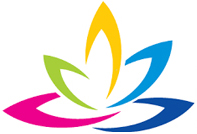 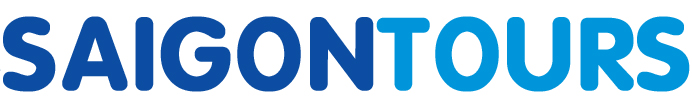 CÔNG TY TNHH GIAO THÔNG VẬN TẢI VÀ DU LỊCH SÀI GÒNCÔNG TY TNHH GIAO THÔNG VẬN TẢI VÀ DU LỊCH SÀI GÒN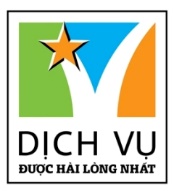 Văn phòng Hồ Chí MinhĐC: 219 Võ Văn Tần, Phường 5, Quận 3ĐT: 19002258Email: hcm@saigontours.asia           Website: www.saigontours.asiaVăn phòng Hà Nội: ĐC: Tầng 6, 12 Khuất Duy Tiến, P. Thanh Xuân Trung, Q.Thanh XuânĐT: 1900 2258Email: hanoi@saigontours.asiaWebsite: www.saigontours.asia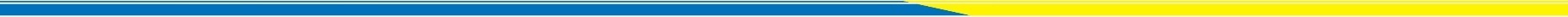 MENU TẠI KHÁCH SẠNGà hấp lá chanhNai nướng đĩa gangNem chiênThịt rangRau luộc theo mùaRau xào theo mùaCanh rau theo mùaCơm trắngTráng miệngMENU NHÀ HÀNGGà bản rang muốiLợn bản nướng gangBò xào rau măng theo mùaTrứng ránRau luộc theo mùaRau xào theo mùaCanh rau theo mùaCơm trắngTráng miệngMENU CAT CAT RIVERSIDE (MẸT)Gà nướng mắc khén hạt dổiCơm lam chiênCá suối nướngLợn bản nướngRau luộc theo mùaRau xào theo mùaCanh măng chua nấu vịtTráng miệngMENU LẨU TỐI (MỘT LOẠI):Lẩu gàLẩu thập cẩmLẩu thắng cốLẩu ếch